2019 WINTER SPORT GAME RESULT SHEET ROUND 4- FOOTBALL 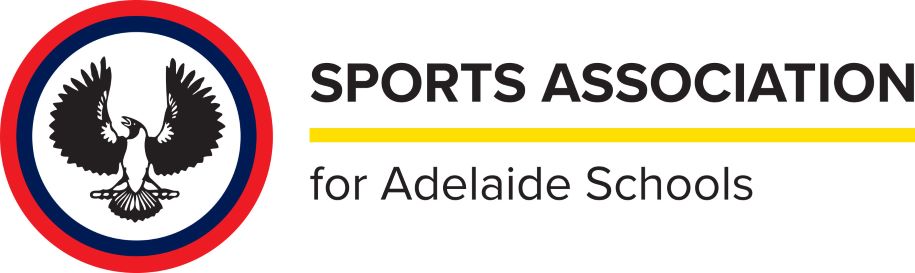   2019 WINTER SPORT RESULTS SHEET- ROUND 3 –BASKETBALL           2019 WINTER SPORT RESULTS SHEET- ROUND 3 –BASKETBALL2019 WINTER SPORT RESULTS SHEET- ROUND 3 –SOCCER DIVISION 1 FOOTBALL DIVISION 1 FOOTBALL DIVISION 1 FOOTBALL DIVISION 1 FOOTBALL DIVISION 1 FOOTBALL 1ST XVIII FOOTBALL SCOREBEST ON GROUND HOMEBEST ON GROUND AWAYGOAL SCORERS (3 OR MORE)St Peters VTrinitySt Peters 17.16 (118)DefeatedTrinity 7.2 (44)1-   Bailey Puvogel (TC)St Peters VTrinitySt Peters 17.16 (118)DefeatedTrinity 7.2 (44)2- Brayden Wilkin (TC) St Peters VTrinitySt Peters 17.16 (118)DefeatedTrinity 7.2 (44)3- Jordan Kotsano (TC) Immanuel CollegeVScotch IC 12-14 (86)DefeatedScotch 7-11 (53)1- Aussie Forbes (IC) Immanuel CollegeVScotch IC 12-14 (86)DefeatedScotch 7-11 (53)2-  Chris Bawden (IC) Immanuel CollegeVScotch IC 12-14 (86)DefeatedScotch 7-11 (53)3- Sam Wormald (IC)1-2-3-1-2-3-1-2-3-DIVISION 2 FOOTBALL DIVISION 2 FOOTBALL DIVISION 2 FOOTBALL DIVISION 2 FOOTBALL DIVISION 2 FOOTBALL 1ST  XVIII FOOTBALL SCOREBEST ON GROUND HOME BEST ON GROUND AWAYGOAL SCORERS (3 OR MORE)PembrokeV
St Michaels14.13 (97)Defeated2.6 (18)PembrokeV
St Michaels14.13 (97)Defeated2.6 (18)PembrokeV
St Michaels14.13 (97)Defeated2.6 (18)BlackfriarsVSHC29.5 (60)Defeated9.4 (581- L.Hodby J.Ellis (BPS) 3BlackfriarsVSHC29.5 (60)Defeated9.4 (582- B.ManningBlackfriarsVSHC29.5 (60)Defeated9.4 (583-  J.EllisCBC 15.14 VSt Peters15.14Defeated3.41-Mitch Dickeson 5  (CBC)CBC 15.14 VSt Peters15.14Defeated3.42-Oliver Stenchlik 3    (CBC)CBC 15.14 VSt Peters15.14Defeated3.43-Dylan Simpson 3 (CBC)1-2-3-1-2-3-OPEN A1 BASKETBALL –POOL A OPEN A1 BASKETBALL –POOL A OPEN A1 BASKETBALL –POOL A OPEN A1 BASKETBALL –POOL A OPEN A1 BASKETBALL –POOL A OPEN A1 BASKETBALL SCORE BEST ON GROUND HOME BEST ON GROUND AWAYPOINT SCORERS (10 OR MORE ) Pembroke School v Rostrevor57 PembrokeDefeated 37 Rostrevor3. Callum Iseppi (Pembroke #32),Pembroke School v Rostrevor57 PembrokeDefeated 37 Rostrevor 2. Jai Maddock (Pembroke #35),Pembroke School v Rostrevor57 PembrokeDefeated 37 Rostrevor 2. Jai Maddock (Pembroke #35),DEFEATEDTO1- DEFEATEDTO2-  DEFEATEDTO3-  DEFEATED1-DEFEATED2-DEFEATED3-OPEN A1 BASKETBALL –POOL BOPEN A1 BASKETBALL –POOL BOPEN A1 BASKETBALL –POOL BOPEN A1 BASKETBALL –POOL BOPEN A1 BASKETBALL –POOL BOPEN A1 BASKETBALL SCORE BEST ON GROUND HOME BEST ON GROUND AWAYPOINT SCORERS (10 OR MORE ) NazarethvImmanuel CNazareth 47DefeatedImmanuel 401- Joel Marston (IC)Joel Marston 12 (IC)NazarethvImmanuel CNazareth 47DefeatedImmanuel 402- Zachary Scott (IC)Zachary Scott 10 (IC)NazarethvImmanuel CNazareth 47DefeatedImmanuel 403-Jacob Grosser (IC)St Peters VTrinitySt Peters 49DefeatedTrinity 401-Cam Huefner (SPSC) (3 votes)Huefner (SPSC) 23St Peters VTrinitySt Peters 49DefeatedTrinity 402- Kalani Sapwell (TC)Sapwell (TC) 18St Peters VTrinitySt Peters 49DefeatedTrinity 403- T Fergusen (SPSC)Garang (TC) 121-2-3-OPEN A2 BASKETBALL –POOL AOPEN A2 BASKETBALL –POOL AOPEN A2 BASKETBALL –POOL AOPEN A2 BASKETBALL –POOL AOPEN A2 BASKETBALL –POOL AOPEN A2 BASKETBALL SCORE BEST ON GROUND (TOP 3) BEST ON GROUNDPOINT SCORERS (10 OR MORE ) Mercedes V Adelaide HighMercedes 46DefeatedAHS 37Ollie Fenwick (Merc)Noah Hubner-Booth 14 (Merc)Mercedes V Adelaide HighMercedes 46DefeatedAHS 37Angus Sutton (Merc)Angus Sutton 11 (Merc)Mercedes V Adelaide HighMercedes 46DefeatedAHS 37Noah Hubner-Booth (Merc)Olly Fenwick 10 (Merc)Marryatville HSVNorwood Morialta HSMarryatville HS 66DefeatedNorwood Morialta HS 36Jack Mooney (Marryatville)Jack Mooney (Marryatville)– 23 pointsMarryatville HSVNorwood Morialta HSMarryatville HS 66DefeatedNorwood Morialta HS 36Tom Ryan (Marryatville) Tom Ryan (Marryatville) – 16 points Marryatville HSVNorwood Morialta HSMarryatville HS 66DefeatedNorwood Morialta HS 36Declan Kershaw (NMHS)Finley McDonald (NMHS)  – 15 points1-2-3-OPEN A2 BASKETBALL –POOL BOPEN A2 BASKETBALL –POOL BOPEN A2 BASKETBALL –POOL BOPEN A2 BASKETBALL –POOL BOPEN A2 BASKETBALL –POOL BOPEN A2 BASKETBALL SCORE BEST ON GROUND (TOP 3)BEST ON GROUNDPOINT SCORERS (10 OR MORE ) CBCDEFEATED St Ignatius CBC 83TOSt Ignatius 571-CBCDEFEATED St Ignatius CBC 83TOSt Ignatius 572-CBCDEFEATED St Ignatius CBC 83TOSt Ignatius 573-DefeatedTo1-DefeatedTo2-DefeatedTo3-1-2-3-1ST XI SOCCER (WEDNESDAY LEAGUE) NORTH/EAST1ST XI SOCCER (WEDNESDAY LEAGUE) NORTH/EAST1ST XI SOCCER (WEDNESDAY LEAGUE) NORTH/EAST1ST XI SOCCER (WEDNESDAY LEAGUE) NORTH/EAST1ST XI SOCCER (WEDNESDAY LEAGUE) NORTH/EAST1ST  XI SOCCER  SCOREBEST ON GROUND        BEST ON GROUNDGOAL SCORERS (3 OR MORE)Trinity VSt PaulsTrinity 7DefeatedSt Pauls 0Robbie Wilson (3 votes)(TC)Raymond Muhoma (TC)(3)Trinity VSt PaulsTrinity 7DefeatedSt Pauls 0Raymond Muhoma (2)(TC)Trinity VSt PaulsTrinity 7DefeatedSt Pauls 0Brett Verdon (1)(TC)RostrevorVGleesonRostrevor 3Defeated Gleeson 11-RostrevorVGleesonRostrevor 3Defeated Gleeson 12-RostrevorVGleesonRostrevor 3Defeated Gleeson 13-St IgnatiusVBlackfriarsSt Ignatius 5DefeatedBlackfriars 31-St IgnatiusVBlackfriarsSt Ignatius 5DefeatedBlackfriars 32-St IgnatiusVBlackfriarsSt Ignatius 5DefeatedBlackfriars 33-PACVPembroke1-PACVPembroke2-PACVPembroke3-1ST XI SOCCER (WEDNESDAY LEAGUE) SOUTH/WEST 1ST XI SOCCER (WEDNESDAY LEAGUE) SOUTH/WEST 1ST XI SOCCER (WEDNESDAY LEAGUE) SOUTH/WEST 1ST XI SOCCER (WEDNESDAY LEAGUE) SOUTH/WEST 1ST XI SOCCER (WEDNESDAY LEAGUE) SOUTH/WEST 1ST  XI SOCCER  SCORE              BEST ON GROUND            BEST ON GROUNDGOAL SCORERS (3 OR MORE)Mercedes V ImmanuelMercedes 3DefeatedIm.C 1Billy Scott (Merc)Jett Matthews (IC)Billy Scott 2 (Merc)Mercedes V ImmanuelMercedes 3DefeatedIm.C 1Will Bushell (Merc)Isaac Illmer (IC)Anthony Colangelo 1 (Merc)Mercedes V ImmanuelMercedes 3DefeatedIm.C 1Anthony Colangelo (Merc)Alex Tsavalas (IC)Sacred HeartVSt PetersSacred Heart 2Defeated St Peters 11-Sacred HeartVSt PetersSacred Heart 2Defeated St Peters 12-Sacred HeartVSt PetersSacred Heart 2Defeated St Peters 13-ScotchVCardijnScotch 2DefeatedCardijn 11-ScotchVCardijnScotch 2DefeatedCardijn 12-ScotchVCardijnScotch 2DefeatedCardijn 13-St MichaelsVPultenenySt Michaels 4DefeatedPulteneny 11-St MichaelsVPultenenySt Michaels 4DefeatedPulteneny 12-St MichaelsVPultenenySt Michaels 4DefeatedPulteneny 13-BYE 